Toombs County Soccer Association (TCSA) Fund CampaignThe program overview:TCSA is a 501(c)3 charitable contribution organization as recognized both state and federal government. The mission of TCSA is to promote soccer in Toombs County and the surrounding area at the highest level possible. The vision is that we would like to have 50 players in every age group for each gender.The problem:The problem for many of our players are the fees we must charge due to receiving no state, county and/or city revenue; this accompanied with our community’s approximate 25% poverty rate excludes many of our youths the opportunity to participate in our programs. The benefits:The benefits for the players are: the personal development of accountability, teamwork, commitment, leadership and follow through. The benefits for the community are to promote a higher morale for our youths while participating in a positive program. Our area businesses and our local government experience increased revenues, as evidenced by a 2017 study completed by Georgia State Soccer Association of just three (3) of TCSA’s teams (see attachment 1), cited an increase in our community’s tax revenues of $126,000.00 for the fall season.The need:TCSA needs funding for all ages, boys’ and girls’ programs as follows (Please keep in mind there is a supplemental monthly fee being charged to the players of $50.00 per month for a select player and $25.00 per month for a REC player): ***The chart above is only for one gender***Your contribution is tax deductible and will assist a youth player and their family in making affordable payments to access competent coaching, as well as teaching essential life skills to these young men and women. Additionally, you will assist TCSA in providing exposure for our players to both college and professional coaches throughout the state and beyond.TCSA Sponsorship FormLevels of sponsorship:A complete sponsorship for TCSA, for all proposed programs is $216,275.00. All donations are tax deductible as TCSA is a 501(c)3 charitable contribution organization.TCSA (sponsorship of all proposed teams) sponsors receive: an advertisement on our website, your name/logo on our practice jerseys, your name/logo on a vinyl sign prominently posted at the field and your name/logo on the match jerseys.your name/logo associated with the player of the week for all teams*your name/logo associated with the man/woman of the match for all teams*Program sponsors receive:an advertisement on our website, your name/logo on our practice jersey, your name/logo on a vinyl sign prominently posted at the field and your name/logo associated with the player of the week for all teams*Team sponsors receive:an advertisement on our website your name/logo on our practice jerseysyour name/logo associated with the player of the week from your teamPlayer sponsors receive:will receive an advertisement on our website.*This will be posted on our social media and websiteWe would like to sponsor TCSA at the following level (please circle one)Name: ___________________________________________________Your logo (please email to fdcletch71@gmail.com or provide website): _____________________________________________________________________Mailing address: _______________________________________________________                            _______________________________________________________Email: _______________________________________________________________Please return by mail:Toombs County Soccer Association (TCSA) PO Box 1713 Vidalia, GA 30475Or contact us by phone at 912-253-0342 or email fdcletch71@gmail.com to arrange pick up.Georgia Soccer benefits for Toombs County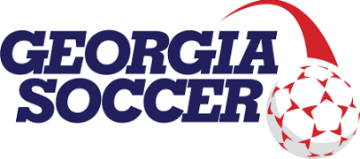 Economic benefits: Toombs county hosted 15 home games for teams from around the state of Georgia. These teams have 14 players on average plus one parent per player on average and one coach for a total of 30 people per game. On average, the typical economic impact per person is $20 per person between food, gas, and other itemsThis generated $126,000 of economic investment into the Toombs County economy. Playing benefits: Georgia Soccer provides the best and only top level soccer league in Georgia and registered players can play for free in our travel leagues. Georgia Soccer provide liability and secondary medical insurance to players, referees, and coaches involved with our games, which is important when you play away games and tournaments so that the host team and host tournament know you are covered and allow your team to participate. Georgia Soccer requires background checks and Sexual Abuse prevention training to all adult participants involved in providing soccer to youth. This is the highest level of risk management and Georgia Soccer provides the Sexual Abuses prevention training for free. Georgia Soccer risk management policy ensures players are playing in the safest environment possible. We have policies for bad weather and concussion management. All of this is best in class in sports. Georgia Soccer provides free coaching training and licensing for all coaches from Georgia Soccer members, this ensures children have the best experience with trained coaches. Georgia Soccer provides the opportunity for Georgia Soccer members the ability to try out for our Olympic Development Program that helps to identify players for the national and Olympic teams as well as college and professional teams. Georgia Soccer provides the opportunity for member teams to participate in state, regional and national championships from U13 to U19 at the division I and division II level and state championships in Division III, Division IV and Recreational levels. Georgia Soccer provides member teams the opportunity to play in Regional and National leagues through our affiliation with US Youth Soccer, the largest youth soccer association in the world.Age GroupProgramTeamPlayerNumber of Teams19u$10,507.50$3502.50$210.15318u$10,507.50$3502.50$210.15317u$10,507.50$3502.50$210.15316u$10,507.50$3502.50$210.15315u$10,507.50$3502.50$210.15314u$5570.00$1856.67$111.40313u$5570.00$1856.67$111.40312u$5570.00$1392.50$111.40411u$5570.00$1392.50$111.40410u$5570.00$1140.00$111.4059u$5570.00$1140.00$111.4058u$5570.00928.34111.4067u$5570.00923.34111.4066u$5570.00$557.00111.40105u$5570.00$557.00111.4010Select 19-15uREC 14/13uREC 12/11uREC 10/9uREC 8/7uREC 6/5uProgram$10,507.50$5,570.00$5,570.00$5,570.00$5,570.00$5,570.00Team$3,502.50$1,856.67$1,392.50$1,140.00$928.34$557.00Player$210.15$111.40$111.40$111.40$111.40$111.40TCSASelect 19-15uREC 14/13uREC 12/11uREC 10/9uREC 8/7uREC 6/5uProgram$216,275.00$10,507.50$5,570.00$5,570.00$5,570.00$5,570.00$5,570.00TeamN/A$3,502.50$1,856.67$1,392.50$1,140.00$928.34$557.00PlayerN/A$210.15$111.40$111.40$111.40$111.40$111.40